DIA: 8 de novembro de 2016HORÁRIO: 14h00 – 17h00DURAÇÃO: 3 horas LOCAL: Escola D. João II Rua Dr. Luís Teixeira Macedo e Castro 2914-510- SetúbalINSCRIÇÃO: GratuitaDestinatário/as: Profissionais de organizações que intervêm nas áreas social, educação e saúde, Qualquer pessoa interessada. CRITÉRIOS DE SELEÇÃO Prioridade a Associad@s (coletivos e individuais) da EAPN Portugal / Entidades que aderiram ao Círculo de Conhecimentos/ Número de ordem de receção da inscrição CERTIFICADO DE PARTICIPAÇÃO: Todos/as os/as participantes receberão Certificado de Participação no final da sessãoFacilitador/a: Vasco Caleira – É sócio efetivo da SEIES – Sociedade de Estudos e Intervenção em Engenharia Social (desde 2007), com funções nos Órgãos Sociais da Cooperativa (desde 2009). Licenciado em Investigação Social Aplicada, Pós-Graduado em Saúde Sexual e Reprodutiva – mutilação Genital Feminina, e Formador com especialização em Igualdade de Género, Prevenção da Violência de Género, Participação Juvenil e Direitos Humanos.Tem coordenado vários projetos na área da intervenção com jovens em diferentes domínios.FICHA DE INSCRIÇÃONome_____________________________________________________________________________________________________________Profissão__________________________________________________________________________________________________________Entidade__________________________________________________________________________________________________________Morada___________________________________________________________________________________________________________Telefone____________________________________________________ Fax__________________________________________________E-mail______________________________________________________ Website__________________________________As inscrições são limitadas a 20 participantes e devem ser realizadas até ao próximo dia 4 de novembro para:EAPN Portugal / Núcleo Distrital de Setúbal Tel.: 265535330 / 936873916  e-mail: setubal@eapn.ptComo tomou conhecimento desta Ação? _________________________________________________________Os dados recolhidos serão alvo de tratamento, única e exclusivamente no âmbito desta atividade. 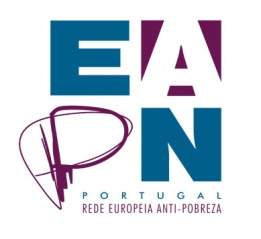 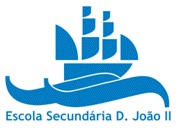 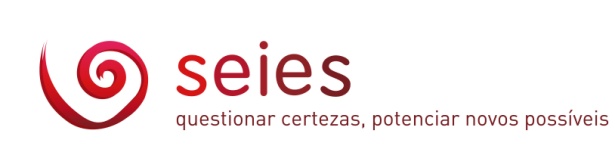 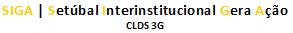 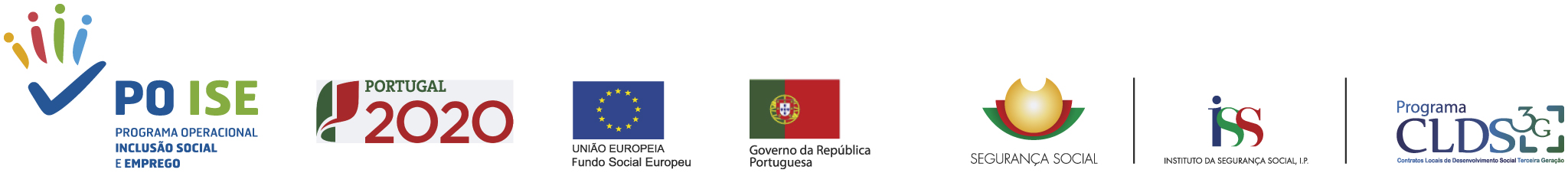 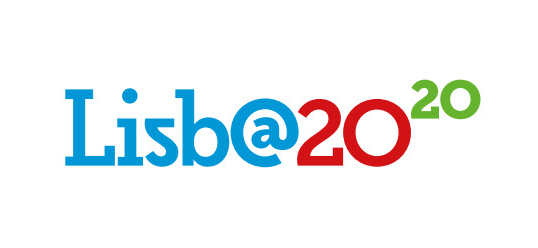 